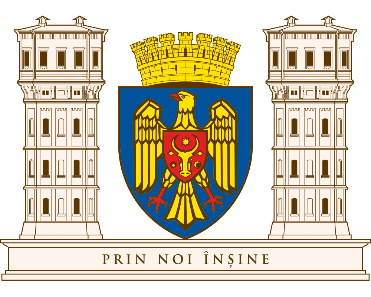 CONSILIUL MUNICIPAL CHIȘINĂUPRIMAR GENERAL AL MUNICIPIULUI CHIȘINĂUDIRECȚIA GENERALĂ EDUCAȚIE, TINERET ȘI SPORTINSTITUȚIA PUBLICĂ LICEUL TEORETIC „MIRCEA ELIADE”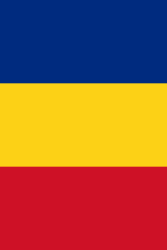 MESAJ PENTRU PĂRINȚII IPLT „M. ELIADE”Stimați părinți!În baza prevederilor Hotărârii nr. 60 din 23.08.2021 a Comisiei Naționale Extraordinare de Sănătate Publică; a Hotărârii nr. 42 din 25.08.2021 a Comisiei Extraordinare de Sănătate Publică a municipiului Chișinău; Ordinului nr.    782 din 26.08.2021 al Direcției Generale Educație, Tineret și Sport a Consiliului municipal Chișinău se organizează  procesul  educațional pentru anul de studii  2021-2022, începând  cu 0l septembrie 2021, cu prezența fizică a unui număr de elevi stabilit în baza suprafeței sălii de clasă, cu respectarea prevederilor Instrucțiunii privind măsurile de protecție aplicate pentru organizarea activității instituțiilor de învățământ publice și private, în contextul epidemiologic al COVID-19, aprobate prin  Hotărârea nr.  60  din  23 august  2021 și a modelelor aprobate de Ministerul Educației, Culturii și Cercetării, la decizia instituției de învățământ.Vă îndemnăm să fiți responsabili și să deveniți exemplu pentru copiii Dv. Ei trebuie să învețe de la persoanele dragi ce înseamnă să fii atent, solidar, responsabil atât față de propria sănătate, cât și față de sănătatea celor din jur. Profesorii, de asemenea, au avut întotdeauna nobila misiune de a avea grijă de copiii Dv. Vrem ca Dv, copiii Dv, profesorii să fie sănătoși și să ne simțim cu toții în siguranță. Așadar, avem o misiune comună: protejarea sănătății copiilor, profesorilor pentru a putea face ca această pandemie să devină istorie. Împreună, putem depăși mai ușor această grea încercare.Am decis să acționăm, în funcție de specificul și capacitatea liceului nostru. Nu excludem că anumite schimbări, ajustări vor avea loc pe parcurs. Vom fi nevoiți să intervenim, după caz, pentru a îmbunătăți lucrurile.Vă rugăm să fiți îngăduitori, cooperanți!În aceste momente critice, e nevoie de solidaritatea întregii societăți.Prezentăm modelul de activitate pe care l-am ales pentru liceul nostru, din cele 7 modele link propuse de Ministerul Educației, Culturii și Cercetării al Republicii Moldova. Pentru început, la IPLT “M. Eliade”, am selectat modelul 7:La 1 septembrie 2021, se va desfășura doar ora de clasă, cu prezența fizică a tuturor elevilor, în două schimburi, după următorul scenariu: clasele III – VIII – cu prezență la liceu, începând cu ora 8:00;clasele II, IIIG, IX - XII  - cu prezență la liceu, începând cu ora 10:00;clasele I:	începând cu ora 830.Începând cu 2 septembrie 2021, orele se vor desfășura după cum urmează:Model I (prezență fizică 100%) - clasele I - V.Model IV („Învățarea de tip hibrid”: vin la liceu pe grupe (conform limbii engleze, o grupă la liceu – alta online și a doua zi se schimbă grupele cu locul) clasele conform următorului tabel:Model III („Învățarea combinată” Vin la liceu clasa întreagă, alternând zilele:) - clasele conform următorului tabel:Toate clasele vor utiliza platforma www.studii.md. Profesorii vor completa frecvența, temele, sarcinile pentru acasă. Se recomandă verificarea temelor pentru acasă pe aceeași platformă.Diriginții vor organiza:La 1 septembrie, sesiunea de instruire pentru elevi: În perioada 01-07. 09. 2021, sesiuni on-line de informare a părinților: În perioada 01.-07.09. 2021, vor asigura completarea Declarației pe propria răspundere privind verificarea zilnică a stării de sănătate a copilului;Vor informa părinții / reprezentanții legali ai elevilor despre modul de desfășurare a procesului educațional;Vor monitoriza, zilnic, starea sănătății elevilor, prin contact telefonic sau alte mijloace tehnice de comunicare și vor raporta cazurile suspecte directorului adjunct pentru educație Senic Diana (dianasenic@gmail.com, 069351803 ), clasele primare, Prisacari Larisa (larisaprisacaru@yahoo.com,  069676706);În colaborare cu psihologul școlar, vor monitoriza starea emoțională a elevilor și, în funcție de situație, se va oferi suportul necesar;Periodic, vor ancheta elevii privind starea emoțională și procesul educațional.Suntem gata să revenim la alte modele în cazul îmbunătățirii situației epidemiologice.Suntem mereu deschiși pentru colaborare.  Haideți, împreună, să dăm dovadă că ne pasa! Mulțumim pentru răbdare, înțelegere și pentru efortul depus întru susținerea IPLT „M. Eliade”!Vă doresc un an școlar plin de idei, planuri, idealuri, în special, SĂNĂTATE!Cu respect, Gr. VASILACHEClasaDiriginteCabinetulSchimbulI GGavriliuc Larisa10II RRacu Angela6II VVîrlan Svetlana1III CChintea Ecaterina3IIII GGrecu Margareta13IIII PPrisăcari Larisa9IIIII CCazangiu Iulia13IIII DCroleveţ Domnica3IIII GGlopina Dumitrița6IIIV MMoraru Natalia9IIV DDogoter Luminița12IIV RRață Ana2IIVDDaraban Ludmila3Intrarea 1VRRugina Aliona9Intrarea 3VTTofan Mariana10Intrarea 3ClasaDiriginteCabinetulIntrareaVIBBejan Victoria51VIMMoraru Emilia252VIPPereu Natalia41VIICCurtescu Tamara143VIILLupuşor Maria353VIIGGîrlea Cornelia242VIIIAAntonov Oxana272VIIIBBucătari Ion303VIIIMMiţelea Stela283IXFFocșa Natalia313IXNNegară Galina113IXVVîrlan Dina202XIIBBotnariuc Galina182ClasaDiriginteCabinetull,mi,v,ma,jma,j,l,mi,vIntrareaXSSenic DianaCV*1XUUșurelu RaisaCV*1XIBBolocan Viorica26*2XIICClimaşevschi Nadia26*2XICCîrliciuc Mariana2*1XIMMarian Camelia2*1